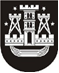 KLAIPĖDOS MIESTO SAVIVALDYBĖS TARYBASPRENDIMASDĖL ATLEIDIMO NUO NEKILNOJAMOJO TURTO MOKESČIO MOKĖJIMO2014 m. liepos 31 d. Nr. T2-153KlaipėdaVadovaudamasi Lietuvos Respublikos vietos savivaldos įstatymo 16 straipsnio 2 dalies 18 punktu, Lietuvos Respublikos nekilnojamojo turto mokesčio įstatymo 7 straipsnio 5 dalimi ir atsižvelgdama į UAB „TARAVOS ANIKĖ“ 2014-06-10 prašymą, Klaipėdos miesto savivaldybės taryba nusprendžiaatleisti UAB „TARAVOS ANIKĖ“ (kodas 140537532), vykdančią lauko kavinės veiklą Klaipėdos miesto istorinėje dalyje, adresu: Sukilėlių g. 8, Klaipėda, nuo 2013 metų nekilnojamojo turto mokesčio 50 proc. apskaičiuotos sumos – 2684 Lt mokėjimo savivaldybės biudžeto sąskaita.Šis sprendimas gali būti skundžiamas Lietuvos Respublikos administracinių bylų teisenos įstatymo nustatyta tvarka.Savivaldybės merasVytautas Grubliauskas